г. Петропавловск-Камчатский				                        2016 годаВ соответствии с Федеральным законом от 01.12.2014 № 419-ФЗ «О внесении изменений в отдельные законодательные акты Российской Федерации по вопросам социальной защиты инвалидов в связи с ратификацией Конвенции о правах инвалидов» и в целях уточнения отдельных положений Административного регламента предоставления Министерством транспорта и дорожного строительства Камчатского края государственной услуги по выдаче и переоформлению разрешения, выдаче дубликата разрешения на осуществление деятельности по перевозке пассажиров и багажа легковым такси на территории камчатского края, утвержденного приказом Министерством транспорта и дорожного строительства Камчатского края от 29.06.2012 № 396-пПРИКАЗЫВАЮ:1.Внести в приложение к приказу Министерства транспорта и дорожного строительства Камчатского края от 29.06.2012 № 396-п «Об утверждении административного регламента предоставления министерством транспорта и дорожного строительства камчатского края государственной услуги по выдаче и переоформлению разрешения, выдаче дубликата разрешения на осуществление деятельности по перевозке пассажиров и багажа легковым такси на территории камчатского края» следующие изменения:1.1. пункт 1 часть 2.5. раздела 2 изложить в следующей редакции:«1) Федеральным законом от 01.12.2014 № 419-ФЗ «О внесении изменений в отдельные законодательные акты Российской Федерации по вопросам социальной защиты инвалидов в связи с ратификацией Конвенции о правах инвалидов» («Официальный интернет-портал правовой информации» (www.pravo.gov.ru), 02.12.2014 «Российская газета», № 278, 05.12.2014);»;1.2.  дополнить подпунктом 1.1 пункт 1 части 2.5. раздела 2 следующего содержания:«1.1 Федеральный закон от 21.04.2011 N 69-ФЗ "О внесении изменений в отдельные законодательные акты Российской Федерации" (далее - Федеральный закон N 69-ФЗ) ("Собрание законодательства Российской Федерации", 25.04.2011, N 17, ст. 2310);»;2. часть 2.15.  раздела 2 изложить в следующей редакции:«2.15. Требования к помещениям, в которых предоставляется государственная услуга: 2.15.1. Заявителям инвалидам предоставляется возможность самостоятельного передвижения по территории, на которой расположено Министерство, посадки в транспортное средство и высадки из него, в том числе с использованием кресла-коляски.2.15.2. Входы в здание, в котором размещается Министерство, и выходы из него оборудуются вывесками с указанием наименования и графика работы, а также пандусами, расширенными проходами, позволяющими обеспечить беспрепятственный доступ инвалидов, включая инвалидов, использующих кресла-коляски и собак-проводников;2.15.3. Заявителям инвалидам, имеющим стойкие расстройства функции зрения, обеспечивается сопровождение и оказание им помощи в зданиях и на территории, на которой расположено Министерство.2.15.4. На территорию, на которой расположено Министерство допускаются собаки-проводники при наличии документов, подтверждающих их специальное обучение и выдаваемых по форме и в порядке, которые определяются федеральным органом исполнительной власти, осуществляющим функции по выработке и реализации государственной политики и нормативно-правовому регулированию в сфере социальной защиты населения.2.15.5. Места для ожидания и приема заявителей оборудуются стульями, кресельными секциями или скамьями, столами (стойками) для оформления документов. Заявителям предоставляются писчая бумага и канцелярские принадлежности в достаточном количестве.В помещении для приема граждан предусматривается оборудование доступных мест общественного пользования.2.15.6. Рабочие места должностных лиц, предоставляющих государственную услугу, должны быть оборудованы персональными компьютерами, печатающими устройствами, копировальной техникой, средствами телефонной связи.2.15.7. Должностные лица, ответственные за предоставление государственной услуги, обязаны иметь личные нагрудные идентификационные карточки (бейджи) с указанием фамилии, имени, отчества и должности либо таблички аналогичного содержания на рабочих местах.2.15.8. Должностные лица, ответственные за предоставление государственной услуги, оказывают помощь инвалидам в преодолении барьеров, мешающих получению ими услуг наравне с другими лицами.2.15.9. Места информирования, предназначенные для ознакомления заявителей с информационными материалами, оборудуются информационными стендами.2.15.10. На информационном стенде Министерства на официальном сайте в информационно-телекоммуникационной сети «Интернет» размещается следующая информация:1) место нахождения, график работы, номера справочных телефонов, адрес официального сайта в информационно-телекоммуникационной сети «Интернет», электронной почты Министерства (в текстовом виде, в виде блок-схемы согласно Приложению № 1 к Административному регламенту);2) извлечения из законодательных и иных нормативных правовых актов, содержащих нормы, регулирующие деятельность по предоставлению государственной услуги;3) текст Административного регламента с приложениями;4) образцы заполнения запросов о предоставлении государственной услуги.2.15.11. В Министерстве обеспечивается надлежащее размещение оборудования и носителей информации, необходимой для беспрепятственного доступа инвалидов к зданиям и услугам, с учетом ограничений их жизнедеятельности. 2.15.12. В Министерстве осуществляется дублирование необходимой для инвалидов звуковой и зрительной информации, а также надписей, знаков и иной текстовой и графической информации знаками, выполненными рельефно-точечным шрифтом Брайля, допуск сурдопереводчика и тифлосурдопереводчика.2.15.13. В местах приема заявителей на видном месте размещаются схемы размещения средств пожаротушения и путей эвакуации посетителей и работников органов, участвующих в предоставлении государственной услуги.2.15.14. На территории, прилегающей к месту расположения Министерства оборудуются места для стоянки (остановки) автотранспортных средств. На стоянке выделяется не менее 10 процентов мест, но не менее одного места для парковки специальных автотранспортных средств инвалидов. Доступ заявителей к парковочным местам является бесплатным.2.15.15. В целях обеспечения конфиденциальности сведений о заявителе одним специалистом одновременно ведется прием только одного посетителя. Одновременное консультирование и (или) прием двух и более посетителей не допускается.».3. Настоящий приказ вступает в силу через 10 дней после дня его официального опубликования. Министр                                                                                               В.В. Каюмов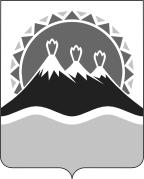 МИНИСТЕРСТВО ТРАНСПОРТА И ДОРОЖНОГО СТРОИТЕЛЬСТВАКАМЧАТСКОГО КРАЯПРИКАЗ №  О внесении изменений в приложение к приказу Министерства транспорта и дорожного строительства Камчатского края от 29.06.2012 № 396-п «Об утверждении административногорегламента предоставления Министерством транспорта и дорожного строительства Камчатского края государственной услуги по выдаче и переоформлению разрешения, выдаче дубликата разрешения на осуществлениедеятельности по перевозке пассажиров и багажа легковым такси на территории Камчатского края»